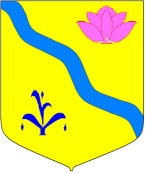   АДМИНИСТРАЦИЯ КИРОВСКОГО МУНИЦИПАЛЬНОГО РАЙОНАПОСТАНОВЛЕНИЕ               10.01.2020                                                         п. Кировский                                            № 3Об утверждении перечня приоритетных направлений социально-экономического развития и соответствующих им приоритетных видов деятельности на территории Кировского муниципального района на 2020 год          В соответствии со статьей 17 Федерального закона от 06 октября 2003 года № 131-ФЗ «Об общих принципах организации местного самоуправления в Российской Федерации», с целью стимулирования развития видов экономической деятельности, имеющих экономическую и социальную значимость для муниципального района и полного удовлетворения потребности в данных видах деятельности муниципальном районе, оказания адресных муниципальных преференций при реализаций муниципальных программ развития, в том числе малого и среднего предпринимательства, Устава Кировского муниципального района, принятого решением Думы Кировского муниципального района от 08.07.2005г. №126 (в действующей редакции решения Думы Кировского муниципального района от 27.06.2019 г. № 187-НПА) ПОСТАНОВЛЯЮ:  1. Определить и утвердить перечнь приоритетных направлений социально-экономического развития и соответствующих им приоритетных видов деятельности на территории Кировского муниципального района на 2020 год. 2. Руководителю аппарата администрации Кировского муниципального района Тыщенко Л.А. разместить данное постановление на официальном  Интернет-сайте администрации Кировского муниципального района. 3. Контроль за исполнением данного постановления оставляю за собой.  Глава Кировского муниципального района-  глава администрации Кировского  муниципального района                                                                       И.И.Вотяков                                                                                                                                         Приложение                                                                                                                             УТВЕРЖДЕН                                                                                                                            постановлением        администрации Кировского муниципального района                                                                                                                                 от10.01.2020 №3Перечень                        приоритетных направлений социально-экономического развития и                     соответствующих им приоритетных видов деятельности на территории                                  Кировского муниципального района на 2020 годПриоритетные направления развитияСоответствующие им приоритетные виды деятельности (код или раздел общероссийского классификатора видов экономической деятельности (ОКВЭД2) ОК 029-2014, за исключением кодов социально-значимых бытовых услуг, указанных по  общероссийскому классификатору продукции по видам экономической деятельности (ОКПД 2) ОК 034-2014)121.Развитие агропромышленного комплекса и лесного хозяйства«Сельское, лесное хозяйство, охота, рыболовство и рыбоводство»:-Выращивание однолетних культур (01.1);  -Выращивание многолетних культур (01.2);-Животноводство (01.4);-Смешанное сельское хозяйства (01.5);-Лесоводство и лесозаготовки (02.0);-Рыболовство и рыбоводство (03) 2. Оказание бытовых услуг социальной направленности,  розничная продажа товаров для социально незащищенной категории населения «Предоставление прочих видов услуг»:-Услуги по ремонту предметов личного потребления и бытовых товаров (95.21-95.23);-Услуги в области физкультурно-оздоровительной деятельности (96.04);-Услуги парикмахерских и услуги салонов красоты прочие (96.02);-Услуги по организации похорон и связанные с этим услуги (96.03)«Торговля оптовая и розничная; ремонт автотранспортных средств и мотоциклов»:-Услуги розничной торговли в неспециализированных магазинах (47.1);-Услуги по розничной торговле пищевыми продуктами, напитками и табачными изделиями в специализированных магазинах (47.2)   3. Развитие обрабатывающей и перерабатывающей промышленностей «Обрабатывающее производства»:-Производство пищевых продуктов (10);-Обработка древесины и производство изделий из дерева и пробки, коме мебели (16);-Производство кокса и нефтепродуктов (19);-Производство химических веществ и химических продуктов (20);-Производство резиновых и пластмассовых изделий (22);-Производство прочей неметаллической минеральной продукции (23)-Производство готовых металлических изделий, кроме машин и оборудования (25);-Обработка отходов резины (38.32.54). 4. Развитие системы жизнеобеспечения«Обеспечение электрической энергией, газом и паром; кондиционирование воздуха»:   -Производство, передача и распределение пара и горячей воды, кондиционирование воздуха (35.3); «Водоснабжение; водоотведение, организация сбора и утилизации отходов, деятельность по ликвидации загрязнений»:    -Забор, чистка и распределение воды (36.0);-Сбор и обработка сточных вод (37);-Сбор, обработка и утилизация отходов; обработка вторичного сырья (38). 5. Въездной туризм (экологический, экскурсионный, агротуризма и др.)«Деятельность гостиниц и предприятий общественного питания»:-Деятельность по предоставлению мест для временного проживания (55);-Деятельность по предоставлению продуктов питания и напитков (56);«Деятельность в области культуры, спорта, организации досугаи развлечений»:   -Деятельность творческая в области искусства и организации развлечений (90);-Деятельность библиотек, архивов, музеев и прочих объектов культуры (91);-Деятельность в области спорта, отдыха и развлечений (93).